الخطة الأسبوعية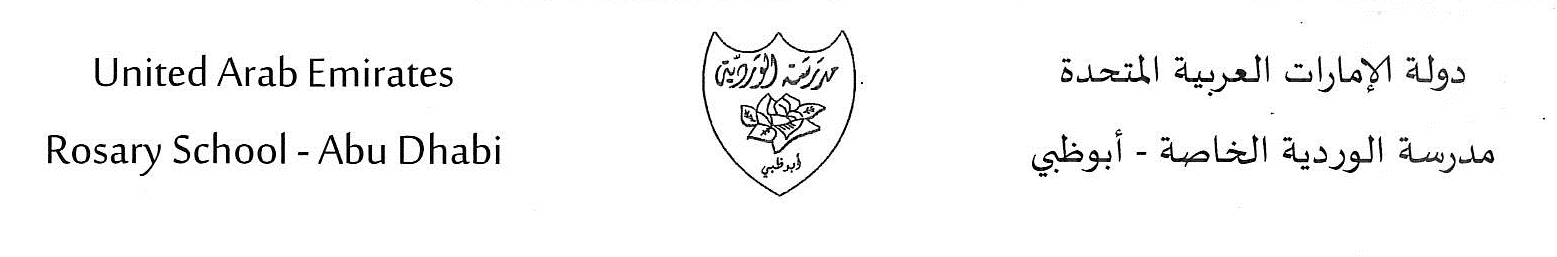 الفصل الأول للعام الدراسي 2018-2019الصف : الرابع الأساسي.الأسبوع السادس من  7 أكتوبر إلى 11 أكتوبرالصف : الرابع الأساسي.الأسبوع السادس من  7 أكتوبر إلى 11 أكتوبرالصف : الرابع الأساسي.الأسبوع السادس من  7 أكتوبر إلى 11 أكتوبرالصف : الرابع الأساسي.الأسبوع السادس من  7 أكتوبر إلى 11 أكتوبرالصف : الرابع الأساسي.الأسبوع السادس من  7 أكتوبر إلى 11 أكتوبرالصف : الرابع الأساسي.الأسبوع السادس من  7 أكتوبر إلى 11 أكتوبرالأعمال الصفية الأعمال الصفية الأعمال الصفية الأعمال الصفية الأعمال الصفية الأعمال الصفية الدرس الرابعالدرس الرابعالدرس الرابعالدرس الرابعالدرس الرابعالتربية الإسلاميةالأحد   "المفردات و التراكيب" . كتاب الطالب (ص 70-71)الاثنين   قصة" انسج مربعا".كتاب الطالب ، قراءة و تحليل و مناقشة الثلاثاء	قصة "انسج مربعاً حل أسئلة كتاب الطالب (ص 73)الأربعاء 10/10 قصة "انسج مربعا" حل أسئلة كتاب النشاط الخميس 11/10 حل أسئلة كتاب النشاط لقصة انسج مربعاًالأحد   "المفردات و التراكيب" . كتاب الطالب (ص 70-71)الاثنين   قصة" انسج مربعا".كتاب الطالب ، قراءة و تحليل و مناقشة الثلاثاء	قصة "انسج مربعاً حل أسئلة كتاب الطالب (ص 73)الأربعاء 10/10 قصة "انسج مربعا" حل أسئلة كتاب النشاط الخميس 11/10 حل أسئلة كتاب النشاط لقصة انسج مربعاًالأحد   "المفردات و التراكيب" . كتاب الطالب (ص 70-71)الاثنين   قصة" انسج مربعا".كتاب الطالب ، قراءة و تحليل و مناقشة الثلاثاء	قصة "انسج مربعاً حل أسئلة كتاب الطالب (ص 73)الأربعاء 10/10 قصة "انسج مربعا" حل أسئلة كتاب النشاط الخميس 11/10 حل أسئلة كتاب النشاط لقصة انسج مربعاًالأحد   "المفردات و التراكيب" . كتاب الطالب (ص 70-71)الاثنين   قصة" انسج مربعا".كتاب الطالب ، قراءة و تحليل و مناقشة الثلاثاء	قصة "انسج مربعاً حل أسئلة كتاب الطالب (ص 73)الأربعاء 10/10 قصة "انسج مربعا" حل أسئلة كتاب النشاط الخميس 11/10 حل أسئلة كتاب النشاط لقصة انسج مربعاًالأحد   "المفردات و التراكيب" . كتاب الطالب (ص 70-71)الاثنين   قصة" انسج مربعا".كتاب الطالب ، قراءة و تحليل و مناقشة الثلاثاء	قصة "انسج مربعاً حل أسئلة كتاب الطالب (ص 73)الأربعاء 10/10 قصة "انسج مربعا" حل أسئلة كتاب النشاط الخميس 11/10 حل أسئلة كتاب النشاط لقصة انسج مربعاًاللغة العربية		استقصاء حل المسائلحل المسائل الكلامية المكونة من عدة خطواتتدريب على التمرسمراجعة الوحدة الثانيةالعلاقات بين الضرب والقسمة		استقصاء حل المسائلحل المسائل الكلامية المكونة من عدة خطواتتدريب على التمرسمراجعة الوحدة الثانيةالعلاقات بين الضرب والقسمة		استقصاء حل المسائلحل المسائل الكلامية المكونة من عدة خطواتتدريب على التمرسمراجعة الوحدة الثانيةالعلاقات بين الضرب والقسمة		استقصاء حل المسائلحل المسائل الكلامية المكونة من عدة خطواتتدريب على التمرسمراجعة الوحدة الثانيةالعلاقات بين الضرب والقسمة		استقصاء حل المسائلحل المسائل الكلامية المكونة من عدة خطواتتدريب على التمرسمراجعة الوحدة الثانيةالعلاقات بين الضرب والقسمةالرياضياتالوحدة الثالثة : مملكة الحيوانما تبقى من الدرس ( 2 ) : دورة حياة الحيوانمراجعة الوحدة الوحدة الرابعة : مظاهر التكيف والبقاء على قيد الحياة الدرس ( 1 ) : التغير بمرور الوقت   الوحدة الثالثة : مملكة الحيوانما تبقى من الدرس ( 2 ) : دورة حياة الحيوانمراجعة الوحدة الوحدة الرابعة : مظاهر التكيف والبقاء على قيد الحياة الدرس ( 1 ) : التغير بمرور الوقت   الوحدة الثالثة : مملكة الحيوانما تبقى من الدرس ( 2 ) : دورة حياة الحيوانمراجعة الوحدة الوحدة الرابعة : مظاهر التكيف والبقاء على قيد الحياة الدرس ( 1 ) : التغير بمرور الوقت   الوحدة الثالثة : مملكة الحيوانما تبقى من الدرس ( 2 ) : دورة حياة الحيوانمراجعة الوحدة الوحدة الرابعة : مظاهر التكيف والبقاء على قيد الحياة الدرس ( 1 ) : التغير بمرور الوقت   الوحدة الثالثة : مملكة الحيوانما تبقى من الدرس ( 2 ) : دورة حياة الحيوانمراجعة الوحدة الوحدة الرابعة : مظاهر التكيف والبقاء على قيد الحياة الدرس ( 1 ) : التغير بمرور الوقت   العلوم المناخ والحياة الطبيعية فى بلادي / من ص  58 الى ص 71  المناخ والحياة الطبيعية فى بلادي / من ص  58 الى ص 71  المناخ والحياة الطبيعية فى بلادي / من ص  58 الى ص 71  المناخ والحياة الطبيعية فى بلادي / من ص  58 الى ص 71  المناخ والحياة الطبيعية فى بلادي / من ص  58 الى ص 71 الدراسات الاجتماعيةCompter jusqu’à 100Phonétique.Titre : ma bande de copines.Livre page : 16 et17.Activités page : 7.Compter jusqu’à 100Phonétique.Titre : ma bande de copines.Livre page : 16 et17.Activités page : 7.Compter jusqu’à 100Phonétique.Titre : ma bande de copines.Livre page : 16 et17.Activités page : 7.Compter jusqu’à 100Phonétique.Titre : ma bande de copines.Livre page : 16 et17.Activités page : 7.Compter jusqu’à 100Phonétique.Titre : ma bande de copines.Livre page : 16 et17.Activités page : 7.اللغة الفرنسيةالواجبات والتكليفات المنزلية الواجبات والتكليفات المنزلية الواجبات والتكليفات المنزلية الواجبات والتكليفات المنزلية الواجبات والتكليفات المنزلية الواجبات والتكليفات المنزلية الخميسالأربعاءالرياضيات 139-140الثلاثاءالاثنين الرياضيات ص 118الأحدالدراسات الاجتماعيةحل ص66 و ص 67  رياضيات ص112الأحدالدراسات الاجتماعيةحل ص66 و ص 67  رياضيات ص112ملاحظات : يحل الطلاب واجبهم في مواد محددة حسب الجدول الدراسي لكل شعبةملاحظات : يحل الطلاب واجبهم في مواد محددة حسب الجدول الدراسي لكل شعبةملاحظات : يحل الطلاب واجبهم في مواد محددة حسب الجدول الدراسي لكل شعبةملاحظات : يحل الطلاب واجبهم في مواد محددة حسب الجدول الدراسي لكل شعبةملاحظات : يحل الطلاب واجبهم في مواد محددة حسب الجدول الدراسي لكل شعبةملاحظات : يحل الطلاب واجبهم في مواد محددة حسب الجدول الدراسي لكل شعبة